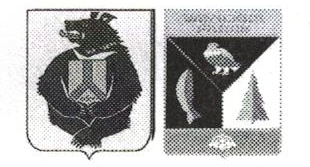 АДМИНИСТРАЦИЯ СЕЛЬСКОГО ПОСЕЛЕНИЯ «СЕЛО БУЛАВА»Ульчского муниципального района Хабаровского краяПОСТАНОВЛЕНИЕ30.10.2017  г. № 95-па	с.БулаваО внесении изменений в постановление администрации сельского поселения «Село Булава» Ульчского муниципального района Хабаровского края от 04.08.2016 № 125-па «О порядке сообщения лицами, включенными Перечень должностей муниципальной службы администрации  сельского поселения «Село Булава», замещение которых налагает на граждан обязанности и ограничения, установленные статьями 8,12 Федерального закона от 25.12.2008 № 273-ФЗ «О противодействии коррупции», о возникновении личной заинтересованности при исполнении должностных обязанностей, которая приводит или может привести к конфликту интересов»      В соответствии с заключением Министерства юстиции Хабаровского края от 10.10.2016 № 224  и приведения нормативно-правового  акта в соответствие с действующим законодательством, администрация сельского поселения «Село Булава» Ульчского муниципального района  Хабаровского края ПОСТАНОВЛЯЕТ:	1. Внести изменения в постановление администрации сельского поселения «Село Булава» Ульчского муниципального района Хабаровского края от 04.08.2016 № 125-па «О порядке сообщения лицами, включенными Перечень должностей муниципальной службы администрации  сельского поселения «Село Булава», замещение которых налагает на граждан обязанности и ограничения, установленные статьями 8,12 Федерального закона от 25.12.2008 № 273-ФЗ «О противодействии коррупции», о возникновении личной заинтересованности при исполнении должностных обязанностей, которая приводит или может привести к конфликту интересов»:       1.1.В Положении:       1.1.1. в абзаце первом пункта 5 слово «ответственным» заменить словом «ответственному»;        1.1.2. в абзаце втором пункта  6  слова «уведомляет специалиста администрации ответственного за кадровую службу» заменить словами «уведомлений специалисту администрации, ответственному за кадровую работу»;        1.1.3. в абзаце третьем пункта 6 цифру «4» заменить цифрой «5».        2. Настоящее постановление опубликовать в Информационном листке органа местного самоуправления «Село Булава» в «Вестнике местного самоуправления» и разместить на официальном сайте администрации  сельского поселения в сети Интернет.        3. Контроль за исполнением настоящего постановления возложить на главного специалиста администрации  Гарасюк Ю.Н.       4. Настоящее постановление вступает в силу после его официального опубликования.Глава сельского поселения       	         	      			 Н.П.Росугбу    